Publicado en Madrid el 18/04/2018 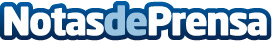 La alimentación, clave en el crecimiento del Comercio Justo en España con el 93% de las ventasEn concreto, café (43,1%), azúcar y dulces (40,2%), té (2,7%) y otros como bebidas, especias, arroz o quinoa (7,2%) son los productos de Comercio Justo más demandados. La cifra total de ventas en 2016 ascendió a más de 40 millones de euros. La alimentación se constituye como el sector clave que impulsa el crecimiento del Comercio Justo que en el último año ha aumentado sus ventas en un 13%. Además, desde el año 2000 ha cuadriplicado sus ventas con un incremento medio anual del 9,5%Datos de contacto:Miguel Cegarra609688809Nota de prensa publicada en: https://www.notasdeprensa.es/la-alimentacion-clave-en-el-crecimiento-del Categorias: Nacional Nutrición Gastronomía Industria Alimentaria Consumo http://www.notasdeprensa.es